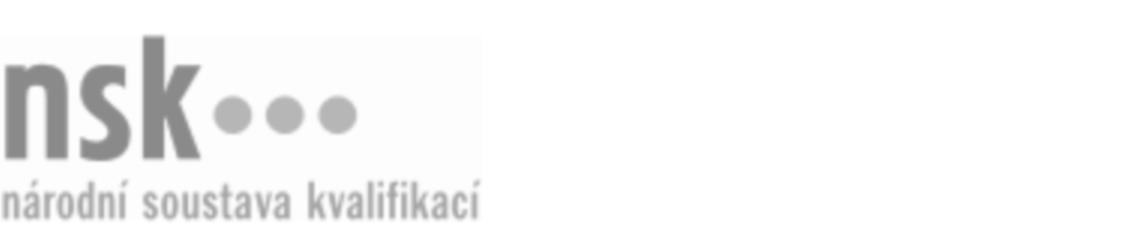 Autorizované osobyAutorizované osobyAutorizované osobyAutorizované osobyAutorizované osobyAutorizované osobyAutorizované osobyAutorizované osobyOperátor/operátorka poloautomatických strojů v automobilovém průmyslu (kód: 23-084-E) Operátor/operátorka poloautomatických strojů v automobilovém průmyslu (kód: 23-084-E) Operátor/operátorka poloautomatických strojů v automobilovém průmyslu (kód: 23-084-E) Operátor/operátorka poloautomatických strojů v automobilovém průmyslu (kód: 23-084-E) Operátor/operátorka poloautomatických strojů v automobilovém průmyslu (kód: 23-084-E) Operátor/operátorka poloautomatických strojů v automobilovém průmyslu (kód: 23-084-E) Operátor/operátorka poloautomatických strojů v automobilovém průmyslu (kód: 23-084-E) Operátor/operátorka poloautomatických strojů v automobilovém průmyslu (kód: 23-084-E) Autorizující orgán:Autorizující orgán:Ministerstvo průmyslu a obchoduMinisterstvo průmyslu a obchoduMinisterstvo průmyslu a obchoduMinisterstvo průmyslu a obchoduMinisterstvo průmyslu a obchoduMinisterstvo průmyslu a obchoduMinisterstvo průmyslu a obchoduMinisterstvo průmyslu a obchoduMinisterstvo průmyslu a obchoduMinisterstvo průmyslu a obchoduMinisterstvo průmyslu a obchoduMinisterstvo průmyslu a obchoduSkupina oborů:Skupina oborů:Strojírenství a strojírenská výroba (kód: 23)Strojírenství a strojírenská výroba (kód: 23)Strojírenství a strojírenská výroba (kód: 23)Strojírenství a strojírenská výroba (kód: 23)Strojírenství a strojírenská výroba (kód: 23)Strojírenství a strojírenská výroba (kód: 23)Povolání:Povolání:Operátor poloautomatických strojů v automobilovém průmysluOperátor poloautomatických strojů v automobilovém průmysluOperátor poloautomatických strojů v automobilovém průmysluOperátor poloautomatických strojů v automobilovém průmysluOperátor poloautomatických strojů v automobilovém průmysluOperátor poloautomatických strojů v automobilovém průmysluOperátor poloautomatických strojů v automobilovém průmysluOperátor poloautomatických strojů v automobilovém průmysluOperátor poloautomatických strojů v automobilovém průmysluOperátor poloautomatických strojů v automobilovém průmysluOperátor poloautomatických strojů v automobilovém průmysluOperátor poloautomatických strojů v automobilovém průmysluKvalifikační úroveň NSK - EQF:Kvalifikační úroveň NSK - EQF:222222Platnost standarduPlatnost standarduPlatnost standarduPlatnost standarduPlatnost standarduPlatnost standarduPlatnost standarduPlatnost standarduStandard je platný od: 21.10.2022Standard je platný od: 21.10.2022Standard je platný od: 21.10.2022Standard je platný od: 21.10.2022Standard je platný od: 21.10.2022Standard je platný od: 21.10.2022Standard je platný od: 21.10.2022Standard je platný od: 21.10.2022Operátor/operátorka poloautomatických strojů v automobilovém průmyslu,  29.03.2024 13:57:47Operátor/operátorka poloautomatických strojů v automobilovém průmyslu,  29.03.2024 13:57:47Operátor/operátorka poloautomatických strojů v automobilovém průmyslu,  29.03.2024 13:57:47Operátor/operátorka poloautomatických strojů v automobilovém průmyslu,  29.03.2024 13:57:47Operátor/operátorka poloautomatických strojů v automobilovém průmyslu,  29.03.2024 13:57:47Strana 1 z 2Strana 1 z 2Autorizované osobyAutorizované osobyAutorizované osobyAutorizované osobyAutorizované osobyAutorizované osobyAutorizované osobyAutorizované osobyAutorizované osobyAutorizované osobyAutorizované osobyAutorizované osobyAutorizované osobyAutorizované osobyAutorizované osobyAutorizované osobyNázevNázevNázevNázevNázevNázevKontaktní adresaKontaktní adresa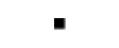 DP WORK s.r.o.DP WORK s.r.o.DP WORK s.r.o.DP WORK s.r.o.DP WORK s.r.o.Vodičkova 791/41, 11000 Praha 1Vodičkova 791/41, 11000 Praha 1DP WORK s.r.o.DP WORK s.r.o.DP WORK s.r.o.DP WORK s.r.o.DP WORK s.r.o.Vodičkova 791/41, 11000 Praha 1Vodičkova 791/41, 11000 Praha 1Vodičkova 791/41, 11000 Praha 1Vodičkova 791/41, 11000 Praha 1Operátor/operátorka poloautomatických strojů v automobilovém průmyslu,  29.03.2024 13:57:47Operátor/operátorka poloautomatických strojů v automobilovém průmyslu,  29.03.2024 13:57:47Operátor/operátorka poloautomatických strojů v automobilovém průmyslu,  29.03.2024 13:57:47Operátor/operátorka poloautomatických strojů v automobilovém průmyslu,  29.03.2024 13:57:47Operátor/operátorka poloautomatických strojů v automobilovém průmyslu,  29.03.2024 13:57:47Strana 2 z 2Strana 2 z 2